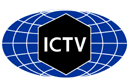 Part 1: TITLE, AUTHORS, APPROVALS, etcAuthor(s) and email address(es)Author(s) institutional address(es) (optional)Corresponding authorList the ICTV Study Group(s) that have seen this proposalICTV Study Group comments and response of proposerICTV Study Group votes on proposalAuthority to use the name of a living personSubmission datesICTV-EC comments and response of the proposerPart 2: NON-TAXONOMIC PROPOSALText of proposalPart 3: TAXONOMIC PROPOSALName of accompanying Excel moduleAbstractText of proposalSupporting evidence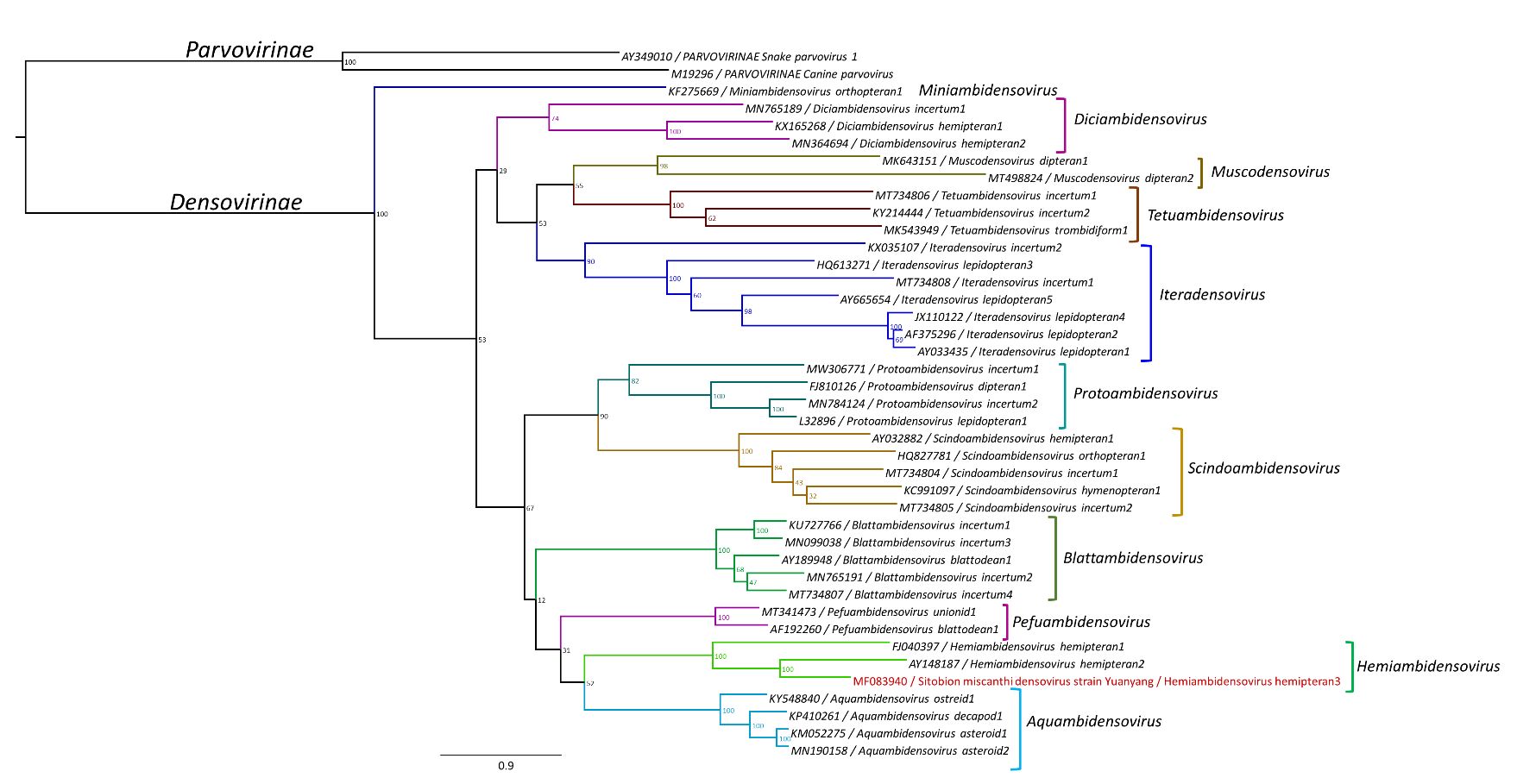 Figure 1 Maximum likelihood phylogenetic inference of the Densovirinae family, based on the complete NS1 derived amino acid sequences, and rooted by two members of the Parvovirinae family. The reliability of the topology is indicated by bootstrap values, shown as node labels. The calculations were carried out by RAxML. Each species is indicated after the GenBank accession number of the representative strain of given species. The new virus awaiting classification is highlighted in red.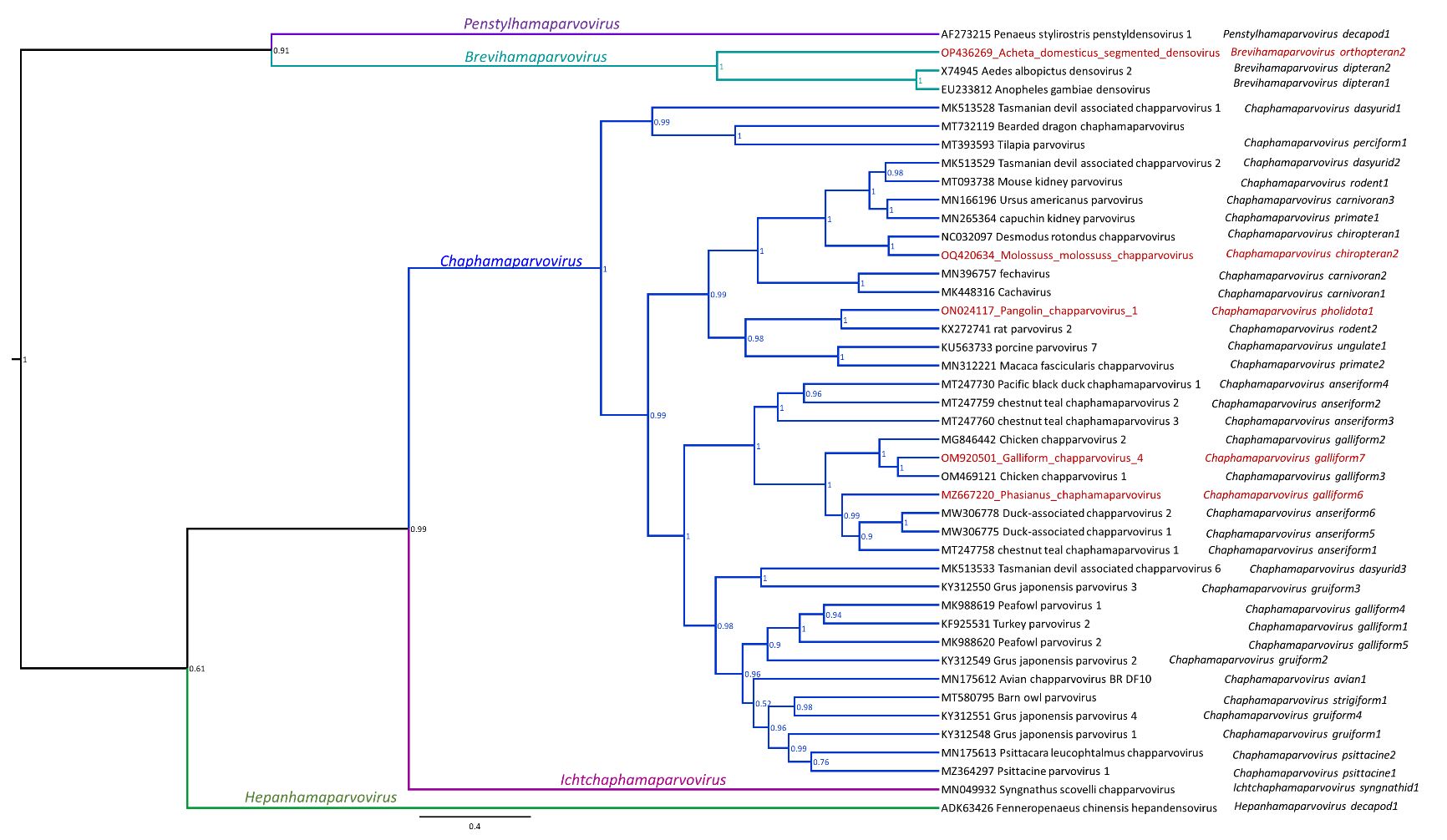 Figure 2 Bayesian phylogenetic inference of the Hamaparvovirinae subfamily, based on homologous regions of the complete NS1 protein derived amino acid sequences (453 aa). The reliability of the topology is indicated as posterior probability values, shown as node labels. The calculations were carried out by BEAST. Viruses to be classified in this proposal are indicated in red.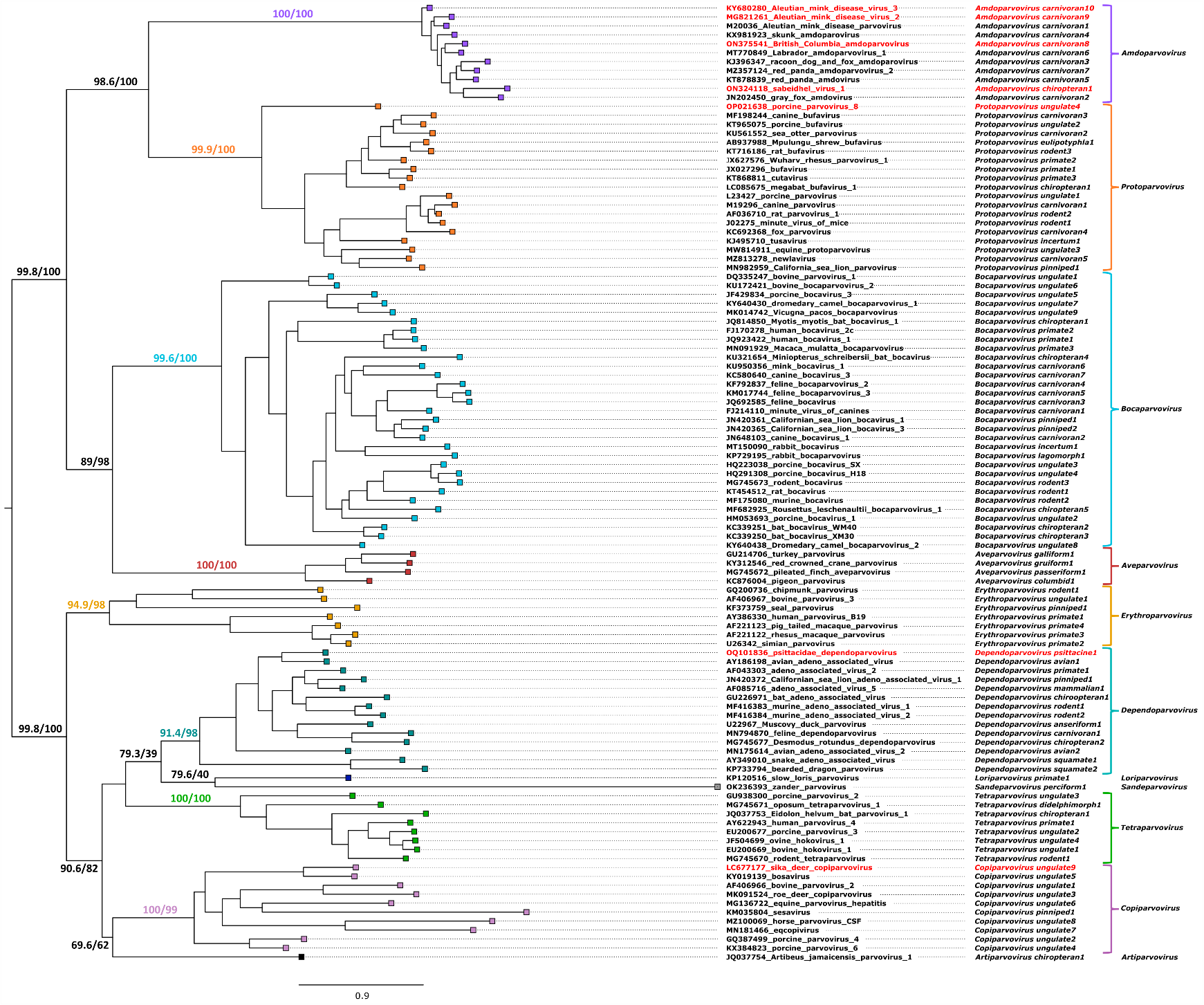 Figure 3. Maximum likelihood inference of subfamily Parvovirinae, based on a 576-aa-long alignment encompassing the homologous regions of the NS1 protein (by IQ-TREE 2 using the LG+F+R6 substitution model).  The reliability of the topology was tested by SH-aLRT test and bootstrapping of 1,000 replicates and results are shown for all main nodes. Sequences in each genus are labelled with a colored square that is unique for each genus. New species to be classified are indicated in red.References1.	Canuti M, Pénzes JJ, Lang AS (2022) A new perspective on the evolution and diversity of the genus Amdoparvovirus (family Parvoviridae) through genetic characterization, structural homology modeling, and phylogenetics. Virus Evol 8:veac056. PMID: 35783582, PMCID: PMC9242002, DOI: 10.1093/ve/veac0562.	Guo Y, Yan G, Chen S, Han H, Li J, Zhang H, Luo S, Liu M, Wu Q, Li Q, Tu C, Huang L, Gong W (2022) Identification and genomic characterization of a novel porcine parvovirus in China. Front Vet Sci 9:1009103. PMID: 36204286, PMCID: PMC9530791, DOI: 10.3389/fvets.2022.10091033.	Kamani J, González-Miguel J, Msheliza EG, Goldberg TL (2022) Straw-Colored Fruit Bats (Eidolon helvum) and Their Bat Flies (Cyclopodia greefi) in Nigeria Host Viruses with Multifarious Modes of Transmission. Vector Borne Zoonotic Dis 22:545-552. PMID: 36315188, DOI: 10.1089/vbz.2022.00254.	Li T, Li H, Wu Y, Li S, Yuan G, Xu P (2022) Identification of a Novel Densovirus in Aphid, and Uncovering the Possible Antiviral Process During Its Infection. Front Immunol 13:905628. PMID: 35757766, PMCID: PMC9218065, DOI: 10.3389/fimmu.2022.9056285.	Matos M, Bilic I, Viloux N, Palmieri N, Albaric O, Chatenet X, Tvarogová J, Dinhopl N, Heidl S, Liebhart D, Hess M (2022) A novel Chaphamaparvovirus is the etiological agent of hepatitis outbreaks in pheasants (Phasianus colchicus) characterized by high mortality. Transbound Emerg Dis 69:e2093-e2104. PMID: 35363935, PMCID: PMC9790297, DOI: 10.1111/tbed.145456.	Nishizawa T, Takahashi M, Matsuoka H, Nishizono A, Yamamoto S, Fukui E, Mizuo H, Kawakami M, Murata K, Okamoto H (2022) Genomic characterization and the prevalence of a novel copiparvovirus in wild sika deer (Cervus nippon) in Japan. Virus Res 314:198749. PMID: 35344744, DOI: 10.1016/j.virusres.2022.1987497.	Pénzes JJ, Pham HT, Chipman P, Smith EW, McKenna R, Tijssen P (2023) Bipartite genome and structural organization of the parvovirus Acheta domesticus segmented densovirus. Nature Communications 14:3515. PMID: 37316488, PMCID: PMC10267136, DOI: 10.1038/s41467-023-38875-x8.	Ramos E, Abreu WU, Rodrigues LRR, Marinho LF, Morais VDS, Villanova F, Pandey RP, Araújo ELL, Deng X, Delwart E, da Costa AC, Leal E (2023) Novel Chaphamaparvovirus in Insectivorous Molossus molossus Bats, from the Brazilian Amazon Region. Viruses 15. PMID: 36992315, PMCID: PMC10054343, DOI: 10.3390/v150306069.	Sánchez C, Doménech A, Gomez-Lucia E, Méndez JL, Ortiz JC, Benítez L (2023) A Novel Dependoparvovirus Identified in Cloacal Swabs of Monk Parakeet (Myiopsitta monachus) from Urban Areas of Spain. Viruses 15:850. PMID: 37112831, PMCID: PMC10145644, DOI: 10.3390/v150408510.	Sarker S, Talukder S, Anwar A, Van TTH, Petrovski S (2022) Unravelling Bile Viromes of Free-Range Laying Chickens Clinically Diagnosed with Spotty Liver Disease: Emergence of Many Novel Chaphamaparvoviruses into Multiple Lineages. Viruses 14. PMID: 36423151, PMCID: PMC9695665, DOI: 10.3390/v1411254311.	Shi W, Shi M, Que T-C, Cui X-M, Ye R-Z, Xia L-Y, Hou X, Zheng J-J, Jia N, Xie X, Wu W-C, He M-H, Wang H-F, Wei Y-J, Wu A-Q, Zhang S-F, Pan Y-S, Chen P-Y, Wang Q, Li S-S, Zhong Y-L, Li Y-J, Tan L-H, Zhao L, Jiang J-F, Hu Y-L, Cao W-C (2022) Trafficked Malayan pangolins contain viral pathogens of humans. Nature Microbiology 7:1259-1269. PMID: 35918420, PMCID: PMC9352580, DOI: 10.1038/s41564-022-01181-1Code assigned:2023.007DShort title: Creating 13 new species in family ParvoviridaeShort title: Creating 13 new species in family ParvoviridaeShort title: Creating 13 new species in family ParvoviridaePenzes JJ, Canuti M, Francois S, Söderlund-Venermo M, Tijssen P, Tattersall Pjudycash08@gmail.com; marta.canuti@gmail.com; sarah.francois@biology.ox.ac.uk;Maria.Soderlund-Venermo@helsinki.fi;tijssenpc@gmail.competer.tattersall@yale.eduJudit J Penzes (judycash08@gmail.com)ICTV Parvoviridae Study GroupStudy GroupNumber of membersNumber of membersNumber of membersStudy GroupVotes supportVotes againstNo voteICTV Parvoviridae Study Group6Is any taxon name used here derived from that of a living person (Y/N)NTaxon namePerson from whom the name is derivedPermission attached (Y/N)N/AN/AN/ADate first submitted to SC Chair15 June 2023Date of this revision (if different to above)5 Aug 20232023.007D.N.v2.Parvoviridae_12nsp.xlsxThe Parvoviridae Study Group (SG) proposes the introduction of 13 new species, all of which can be established in already established genera. For the introduction of three of these, the splitting the species, i.e., Amdoparvovirus carnivoran1 is necessary, in the light of new evidence on the divergent nature and heterogeneity of the viruses of this species. This is the first time that a previously established taxon is required to be split in the family Parvoviridae. For the first time ever, the SG classifies a parvovirus with a bipartite genome, which makes the revision of the previous virus definition necessary, by omitting the requirement of a monopartite genome. 